ПАВЛОДАР ҚАЛАСЫНЫҢ                                                                    АКИМАТ ГОРОДА 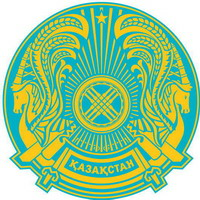                ӘКІМДІГІ                                                                                         ПАВЛОДАРА«ПАВЛОДАР ҚАЛАСЫ                                                                 ГУ  «ОТДЕЛ ОБРАЗОВАНИЯБІЛІМ БЕРУ БӨЛІМІ» ММ                                                                  ГОРОДА  ПАВЛОДАРА» 140000, Павлодар қаласы                                                                      140000, город Павлодар   Кривенко көшесі, 25                                                                                   ул. Кривенко, 25                тел./факс.: 32-21-67                                                                                 тел./факс.: 32-21-67             БҰЙРЫҚ                                                                                        ПРИКАЗ2012 ж. « 10 »  қыркүйек                                             № 1-18/1092-1№ 1-18/ 1092-1                                                         « 10 » сентябрь 2012 г.Курстарға жіберу туралы Казахстан Республикасы Білім және ғылым Министрлігі мектепке дейінгі және орта білім беру Департаментінің 2012 жылдың 14 қыркүйектегі № 02-4/1417 хаты негізінде БҰЙЫРАМЫН: 1. 2012 жылғы 10 қыркүйек – 10 желтоқсан күндері аралығында ПМ БАИ базасында өтетін үшінші (негізгі) деңгейлі бағдарлама бойыншы біліктілік арттыру курска келесі педагогтар жііберілсін:2. Курстық қайта даярлау кезеңінде жұмыс орны бойынша орташа жалақылары сақталсын.3. Бұйрықтың орындалуын бақылау әдістемелік кабинет меңгерушісі Ш.С. Нұрахметоваға жүктелсін.	Білім беру бөлімінің бастығы                                З. МұқашеваКелісілді:                                Білім беру бөлімі бастығының орынбасары                                                 Г. ШиндлярскаяТанысты:                              Әдістемелік кабинет меңгерушісі                                               Ш.С. НұрахметоваПАВЛОДАР ҚАЛАСЫНЫҢ                                                          АКИМАТ ГОРОДА                ӘКІМДІГІ                                                                             ПАВЛОДАРА«ПАВЛОДАР ҚАЛАСЫ                                                      ГУ  «ОТДЕЛ ОБРАЗОВАНИЯБІЛІМ БЕРУ БӨЛІМІ» ММ                                                       ГОРОДА  ПАВЛОДАРА» 140000, Павлодар қаласы                                                    140000, город Павлодар   Кривенко көшесі, 25                                                                 ул. Кривенко, 25                тел./факс.: 32-21-67                                                                тел./факс.: 32-21-67             БҰЙРЫҚ                                                         ПРИКАЗ2012 ж. « 24»  қазан                                                № 1-18/1314№ 1-18/ 1314                                                            « 24 » октябрь 2012 г.Курстарға жіберу туралы ПМ БАИ базасында курстық қайта даярлау жоспарына сәйкесБҰЙЫРАМЫН: 1. 2012 жылғы 29 қазан – 11 қараша күндері аралығында «Оқу орыс тілінде жүретін мектептердегі қазақ тілі мен әдебиетін оқыту тиімділігін жаңа технологиялар арқылы арттыру» тақырыбы бойынша бюджеттік курсына орыс тілде оқытатын мектептердің қазақ тілі пәнінің мұғалімдері жііберілсін:2. 2012 жылғы 29 қазан – 11 қараша күндері аралығында «Бастауыш мектептің жаңа білім мазмұнын ғылыми-әдістемелік тұрғыда ұйымдастыру» тақырыбы бойынша бюджеттік курсына мемлекеттік тілде оқытатын мектептердің бастауыш сынып мұғалімдері жііберілсін:3. 2012 жылғы 29 қазан – 11 қараша күндері аралығында «Использование современных педагогических и информационных технологий в обучении русскому языку и литературе как ресурс повышения качества образования» тақырыбы бойынша бюджеттік курсына мемлекеттік тілде оқытатын мектептердің оры тілі пәнінің мұғалімдері жііберілсін:4. 2012 жылғы 29 қазан – 11 қараша күндері аралығында «Профессионально-технологическая компетентность учителей математики как условие повышения качества образования» тақырыбы бойынша бюджеттік курсына мемлекеттік тілде оқытатын мектептердің математика пәнінің мұғалімдері жііберілсін:5. 2012 жылғы 29 қазан – 11 қараша күндері аралығында «Қазіргі мектептегі алғашқы әскери дайындықты ұйымдастырудағы өзекті мәселелер» тақырыбы бойынша бюджеттік курсына мемлекеттік тілде оқытатын мектептердің АӘД пәнінің мұғалімдері жііберілсін:6. 2012 жылғы 29 қазан – 11 қараша күндері аралығында «Музыка арқылы әлеуметтік-мәдени білім беру» тақырыбы бойынша бюджеттік курсына мемлекеттік тілде оқытатын мектептердің музыка пәнінің мұғалімдері жііберілсін:7. 2012 жылғы 15-28 қазан күндері аралығында «Школьная библиотека – стратегический ресурс развития информационного общества» тақырыбы бойынша бюджеттік курсына мемлекеттік тілде оқытатын мектептердің кітапханашылары жііберілсін:8. 2012 жылғы 15-28 қазан күндері аралығында «Основы менеджмента в деятельности руководителя школы» тақырыбы бойынша бюджеттік курсына орыс тілде оқытатын № 1 ЖОМ ДТЖО С. Б. Джамбусинова жііберілсін.9. 2012 жылғы 15-28 қазан күндері аралығында «Математика мұғалімдердерінің педагогикалық қызметіндегі ақпараттық коммуникациялық технологиялар» тақырыбы бойынша бюджеттік курсына мемлекеттік тілде оқытатын № 12 ЖОМ математика пәнінің мұғалімдері жііберілсін:10. Курстық қайта даярлау кезеңінде жұмыс орны бойынша орташа жалақылары сақталсын.11. Бұйрықтың орындалуын бақылау әдістемелік кабинет меңгерушісі Ш.С. Нұрахметоваға жүктелсін.Білім беру бөлімі бастығының м. а.                       С. СейітоваКелісілді:                  Білім беру бөлімі бастығының орынбасары   Г. ШиндлярскаяТанысты:                      Әдістемелік кабинет меңгерушісі  Ш.С. НұрахметоваМұғалімнің аты-жөнімектепПәніОқыту тілі1Касенова Кымбат Айтпаевна33ағылшін тіліорысша2Молыгина Валентина Геннадьевна9физикаорысша3Аманжолова Гульнар Жастлековна35бастауыш сыныпқазақша4Захода Наталья Викторовна14биология, химияорысша5Шыных Назгүл12химияқазақша6Мухаметданова Айгерим Шаяхметовна25қазақ тіліқазақша7Тусупбаева Гульжихан Балгабаевна1қазақ тіліорысша8Рафальская Марина Викторовна11орыс тіліорысша9Алькебаев Ерлан Маратович16тарихорысша10Исабаева Гульназ Турсунгалиевна31бастауыш сыныпқазақшаА. Б. Бактыбаева - № 4 ЖОМ (2007)В. Х. Якубова  - № 6 ЖОМ (2002)А. К. Махметова  - № 29 ЖОМ (2007)М. И. Окапова - № 18 ЖОМ (2007)А. К. Байгабулова - № 26 ЖОМ (2006)С. О. Шапиева - № 17 ЖОМ Р. О. Мусабаева - № 9 ЖОМ (2007)Р. Т. Жакупова   - № 27ЖОМС. Ж. Жумжуманова – № 34 ЖОМА. Х. Жакина - № 42 ЖОМК. Н. Рыспаева - № 25 ОМ (2004)Ш. Ш. Каиргазина - № 22 ЖОМА. Ж. Уалинова - № 22 ЖОМ (2004)      А. К. Макишева - №30 ЖОМС. З. Арынова - № 12 ЖОМИ. Е. Базылбаева - № 33 ЖОМГ. А. Турдыбаева – № 22 ЖОМ С. К. Жунусова - № 2 ЖОМ (2007)Ж.К. Кабышева - № 33 ЖОМ (2007)А. Ж. Идрисов - № 30 ЖОМА. К. Сатыбалдин - № 2 ЖОМ (2008)Т. А. Тайкебаев -  КОМ (2008) Р. С. Сексембаева  - № 39 ЖОМ  А. К. Іскакова - № 26 (2005)Г. И. Ибраева КОМА. Р. Жумалина - № 2 ЖОМК. Р. Кашенова - № 25 ЖОМА. Т. КуандыковаД. УтегеноваА. К. Молдашбекова